Harvey Studios will be having a photo dayon Saturday, November 24th from   9:00 – 12:00 at their studio for students who may have been absent on school photo day and still want a photo done.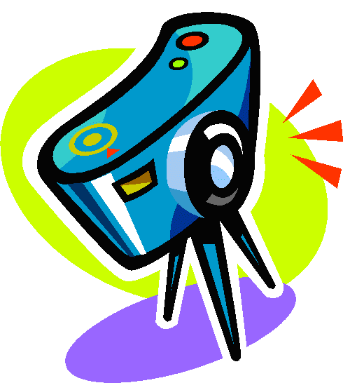 